以上報名須經主辦單位遴選，報名成功者另發電子郵件通知匯款(新台幣500元)至指定帳戶，本報名費為保證金性質。營隊請假及退費標準：全程參與者於活動結束後報名費全額退還。活動前3天告知因故無法參加者，報名費全額退還。活動期間請假未逾4小時者，報名費於活動結束後全額退還。活動期間請假超過4小時則不予退費，若遇重大事故或不可抗力之因素，由主辦單位另為核定。報名表擇一寄送電子檔(word)請寄：170815@cyc.tw紙本資料請寄：404台中市北區力行路262-1號(臺中市救國團服務組收)聯絡方式：臺中市救國團服務組 劉小姐 04-22348291分機126臺中市政府勞工局就業安全科 謝先生 04-22289111分機35622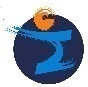 臺中市政府勞工局109年度創新前瞻青年菁英領袖營 報名表姓名姓名出生日期出生日期年     月     日性別性別□男   □女□男   □女□男   □女身分證字號身分證字號聯絡電話/手機聯絡電話/手機聯絡地址聯絡地址E-MailE-Mail家長(緊急連絡人)姓名家長(緊急連絡人)姓名家長(緊急連絡人)電話/手機家長(緊急連絡人)電話/手機衣服尺寸(T-shirt)衣服尺寸(T-shirt)以上個人資料請確實填寫，本單位僅做活動期間保險及單位聯繫之用途，個人資料受中華民國個人資料保護法與相關法令的規範，並依據本單位個資保讓管理規範、蒐集、處理及利用您的個人資料。當本單位利用您的個人資料與上揭特定目的不同時，會再次徵求您的書面同意，始進行個資之處理及利用。凡患有心臟病、高血壓、氣喘病、痛癇症、糖尿病、孕婦或行動不便等,不適合團體活動者請勿報名，如隱瞞參加，發生事故，應自行負責。以上個人資料請確實填寫，本單位僅做活動期間保險及單位聯繫之用途，個人資料受中華民國個人資料保護法與相關法令的規範，並依據本單位個資保讓管理規範、蒐集、處理及利用您的個人資料。當本單位利用您的個人資料與上揭特定目的不同時，會再次徵求您的書面同意，始進行個資之處理及利用。凡患有心臟病、高血壓、氣喘病、痛癇症、糖尿病、孕婦或行動不便等,不適合團體活動者請勿報名，如隱瞞參加，發生事故，應自行負責。以上個人資料請確實填寫，本單位僅做活動期間保險及單位聯繫之用途，個人資料受中華民國個人資料保護法與相關法令的規範，並依據本單位個資保讓管理規範、蒐集、處理及利用您的個人資料。當本單位利用您的個人資料與上揭特定目的不同時，會再次徵求您的書面同意，始進行個資之處理及利用。凡患有心臟病、高血壓、氣喘病、痛癇症、糖尿病、孕婦或行動不便等,不適合團體活動者請勿報名，如隱瞞參加，發生事故，應自行負責。以上個人資料請確實填寫，本單位僅做活動期間保險及單位聯繫之用途，個人資料受中華民國個人資料保護法與相關法令的規範，並依據本單位個資保讓管理規範、蒐集、處理及利用您的個人資料。當本單位利用您的個人資料與上揭特定目的不同時，會再次徵求您的書面同意，始進行個資之處理及利用。凡患有心臟病、高血壓、氣喘病、痛癇症、糖尿病、孕婦或行動不便等,不適合團體活動者請勿報名，如隱瞞參加，發生事故，應自行負責。以上個人資料請確實填寫，本單位僅做活動期間保險及單位聯繫之用途，個人資料受中華民國個人資料保護法與相關法令的規範，並依據本單位個資保讓管理規範、蒐集、處理及利用您的個人資料。當本單位利用您的個人資料與上揭特定目的不同時，會再次徵求您的書面同意，始進行個資之處理及利用。凡患有心臟病、高血壓、氣喘病、痛癇症、糖尿病、孕婦或行動不便等,不適合團體活動者請勿報名，如隱瞞參加，發生事故，應自行負責。以上個人資料請確實填寫，本單位僅做活動期間保險及單位聯繫之用途，個人資料受中華民國個人資料保護法與相關法令的規範，並依據本單位個資保讓管理規範、蒐集、處理及利用您的個人資料。當本單位利用您的個人資料與上揭特定目的不同時，會再次徵求您的書面同意，始進行個資之處理及利用。凡患有心臟病、高血壓、氣喘病、痛癇症、糖尿病、孕婦或行動不便等,不適合團體活動者請勿報名，如隱瞞參加，發生事故，應自行負責。以上個人資料請確實填寫，本單位僅做活動期間保險及單位聯繫之用途，個人資料受中華民國個人資料保護法與相關法令的規範，並依據本單位個資保讓管理規範、蒐集、處理及利用您的個人資料。當本單位利用您的個人資料與上揭特定目的不同時，會再次徵求您的書面同意，始進行個資之處理及利用。凡患有心臟病、高血壓、氣喘病、痛癇症、糖尿病、孕婦或行動不便等,不適合團體活動者請勿報名，如隱瞞參加，發生事故，應自行負責。以上個人資料請確實填寫，本單位僅做活動期間保險及單位聯繫之用途，個人資料受中華民國個人資料保護法與相關法令的規範，並依據本單位個資保讓管理規範、蒐集、處理及利用您的個人資料。當本單位利用您的個人資料與上揭特定目的不同時，會再次徵求您的書面同意，始進行個資之處理及利用。凡患有心臟病、高血壓、氣喘病、痛癇症、糖尿病、孕婦或行動不便等,不適合團體活動者請勿報名，如隱瞞參加，發生事故，應自行負責。[現]就讀學校/系所/年級任職單位/職稱就讀學校/系所/年級任職單位/職稱推薦學校/單位推薦學校/單位推薦學校/單位[現]參加社團或擔任幹部名稱/職稱[現]參加社團或擔任幹部名稱/職稱[現]參加社團或擔任幹部名稱/職稱[曾]參加社團或擔任幹部名稱/職稱[曾]參加社團或擔任幹部名稱/職稱[曾]參加社團或擔任幹部名稱/職稱專長、技術證照或得獎事蹟專長、技術證照或得獎事蹟專長、技術證照或得獎事蹟參與本次活動之動機參與本次活動之動機參與本次活動之動機是否有意願參與青創志工團是否有意願參與青創志工團是否有意願參與青創志工團□是   □否勞工局招募有意願的青年成立青創志工團，未來可作為協助市府與各大學合作推動青年創業的夥伴□是   □否勞工局招募有意願的青年成立青創志工團，未來可作為協助市府與各大學合作推動青年創業的夥伴□是   □否勞工局招募有意願的青年成立青創志工團，未來可作為協助市府與各大學合作推動青年創業的夥伴□是   □否勞工局招募有意願的青年成立青創志工團，未來可作為協助市府與各大學合作推動青年創業的夥伴□是   □否勞工局招募有意願的青年成立青創志工團，未來可作為協助市府與各大學合作推動青年創業的夥伴